Colegio La Paz A.C.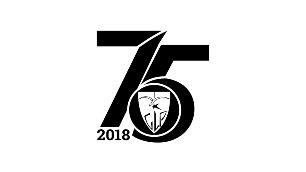 SecundariaTaller: Cristología       Proyecto para marzoContesta las preguntas¿Qué son las parábolas?Menciona los grupos sociales que había cuando Jesús vivía.¿Cómo se llamaba el país donde Jesús vivió?¿Qué tipos de milagros hacía Jesús?Escribe al menos 10 renglones de lo que significa que Jesús dio su mensaje con obras y palabras.Nota: Tu producto lo entregarás con portada (nombre y logo del colegio, tu nombre y grupo, el nombre del taller, de tu trabajo y de tu catequista y la fecha de entrega), de manera limpia y ordenada. Fecha de entrega: Martes 12 de marzo